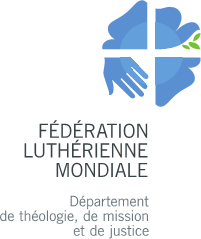          lutheranworld.orgFormulaire de candidatureDélégation des jeunes de la FLM à la COP27RENSEIGNEMENTS PERSONNELSNom :Poste :Église membre de la FLM :Lieu de résidence (pays et ville) :Date de naissance (JJ/MM/AAAA) :Sexe : [ ] H [ ] FPasseport (numéro, pays d’émission) :Adresse électronique :En cas de format hybride de la COP27, pourrez-vous y participer[ ] En personne [ ] En ligneSi vous êtes en mesure de participer en personne, veuillez indiquer d’une croix si vous souhaitez financer votre participation dans son intégralité ou en partie ou si vous souhaitez demander une subvention :[ ] Autofinancement complet [ ] Autofinancement partiel [ ] Demande de subvention complèteMOTIVATIONVeuillez expliquer pourquoi vous souhaitez participer à la COP27 (200 mots maximum).EXPÉRIENCE EN MATIÈRE DE PLAIDOYERAvez-vous déjà participé à des activités de plaidoyer d’envergure locale, nationale, régionale ou mondiale en matière d’action climatique ? Il peut s’agir d’une activité spécifique, d’un événement, d’activités menées par des bénévoles de l’Église, etc. (200 mots maximum).IDÉES POUR S’ENGAGER EN FAVEUR DE LA JUSTICE CLIMATIQUE APRÈS LA COP27Veuillez décrire brièvement les idées dont vous rendrez compte à votre Église (200 mots maximum).RENSEIGNEMENTS COMPLÉMENTAIRESVeuillez indiquer tout renseignement complémentaire que vous jugez utile pour votre candidature (100 mots maximum).Important : pensez à joindre une lettre de soutien émanant des responsables de l’Église membre.